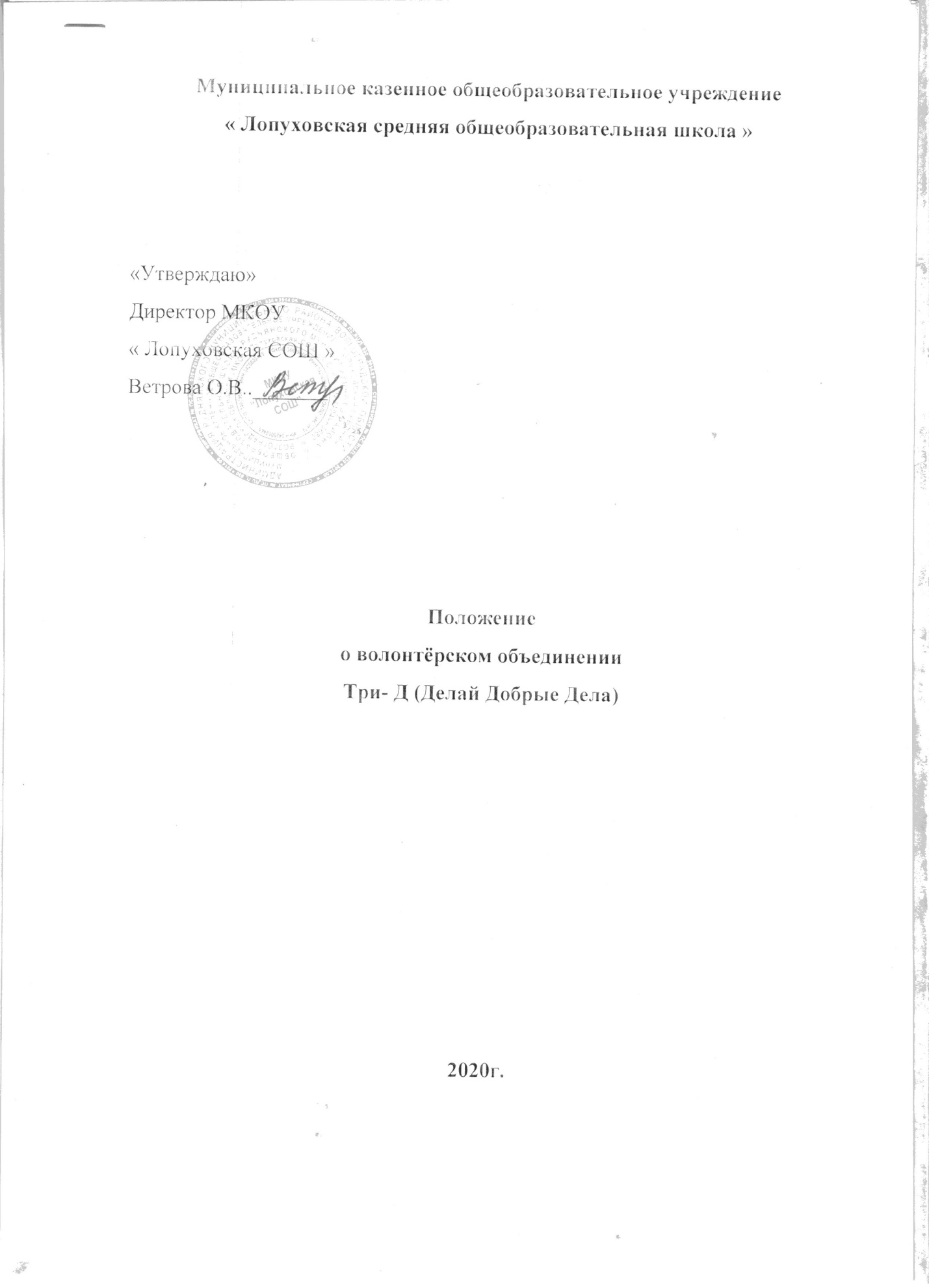 2020г.Положение о волонтёрском объединенииТри- Д (Делай Добрые Дела)Настоящее Положение устанавливает основы регулирования волонтерской деятельности обучающихся МКОУ «Лопуховская СОШ», определяет направления деятельности волонтеров, возможные формы поддержки добровольного движения.1. Общие положения.1.1.Волонтёрский отряд – это подростковое объединение добровольцев, участвующих в творческой, социально полезной, социально значимой деятельности.Школьный отряд волонтеров создаётся с целью создания условий для развития и реализации организаторского, творческого и интеллектуального потенциала социально-активных подростков.1.2.Отряд создан и действует на основании добровольности, самоуправления и равноправности его членов.1.3.Участником отряда может стать ученик 5-11 класса, который поддерживает цели и задачи отряда и ориентирован на ценности общества.1.4.Член отряда может оставить членство по собственному желанию, или быть исключенным по решению общего собрания волонтерского отряда за действия, которые несовместимы с идеями и принципами добровольчества.1.5.Работа волонтерского движения осуществляется в свободное от учебного процесса время учащихся.1.6. Ключевые понятия, используемые в положении:Волонтерство (добровольчество) - это добровольное принятие обязанностей по оказанию безвозмездной помощи.Волонтеры (добровольцы) - граждане, осуществляющие благотворительную деятельность в форме безвозмездного труда в интересах благополучателя, в том числе в интересах благотворительной организации.Безвозмездный труд - бесплатный, неоплачиваемый труд.Благополучатели - граждане и юридические лица, получающие благотворительную помощь.2. Цели и задачи.Цели: развитие волонтерского движения в школе, формирование позитивных установок учащихся на добровольческую деятельность.Задачи:Развитие высоких нравственных качеств путём пропаганды идей добровольного труда на благо общества.Профилактика вредных привычек, наркомании.Развитие позитивной мотивации учащихся к ведению ЗОЖ и повышение уровня физической культуры участников педагогического процесса.Внедрение социальных проектов, социальных программ, мероприятий, связанных с патриотической , трудовой и природоохранной деятельностью и участие в них.Взаимодействие и сотрудничество со всеми заинтересованными лицами и организациями в вопросах добровольчества, сохранения, укрепления и формирования здоровья школьников.Подготовка лидеров для работы в среде сверстников.Формирование социальных навыков.Организация досуга учащихся как одного из звеньев профилактической работы.3. Ведущие принципы деятельности объединения.Добровольность – никто не может быть принужден действовать в качестве добровольца, добровольцы действуют только по доброй воле.Безвозмездность – труд добровольцев не оплачивается, добровольцы оказывают безвозмездную помощь и осуществляют безвозмездную работу.Ответственность – добровольцы, взявшие на себя ту или иную работу – принимают на себя личную ответственность за ее качественное выполнение и доведение до конца.Уважение – добровольцы уважают достоинство, особенности и культуру всех людей.Равенство – добровольцы признают равные возможности участия каждого в коллективной деятельности.Самосовершенствование – добровольцы признают, что добровольческая деятельность способствует их личному совершенствованию, приобретению новых знаний и навыков, проявлению способностей и возможностей, самореализации.Нравственность – следуя в своей деятельности морально-этическим нормам, добровольцы, личным примером содействуют формированию и распространению в обществе духовно-нравственных и гуманистических ценностей.4. Основные направления деятельности.Информационно-рекламная-пропаганда волонтерского движения;  поддержка социально-незащищенных категорий населения;  патриотическая деятельность;  уход за памятными местами и воинскими захоронениями;  благоустройство территории, трудовая деятельность; природоохранная деятельность;  пропаганда здорового образа жизни; досуговая деятельность
5. Виды добровольческой деятельности.Проведение профилактической работы с детьми и молодёжью из «группы риска» (беседы, тренинги, тематические игры, дискуссии, акции).Оказание конкретной помощи учащимся, окружающим, социуму, охрана окружающей среды.Разработка и реализация социальных проектов, мероприятий и акций.Пропаганда здорового образа жизни.Социальное патронирование детских садов, пожилых людей, ветеранов ВОВ, ветеранов труда.Информирование населения, в том числе через средства массовой информации, о деятельности волонтёрского движения.6. Права и обязанности волонтёров6.1. Волонтер имеет право:Добровольно вступать в волонтерское движение.Добровольно выходить из состава участников волонтерского движения.Самостоятельно планировать свою деятельность и проявлять инициативу, свободно выражать личное мнение.Осуществлять свою деятельность исходя из своих устремлений, способностей и потребностей, если она не противоречит Конвенции по правам человека, Конвенции по правам ребенка, интересам школы и данному Положению.Вносить предложения при обсуждении форм и методов осуществления волонтерской деятельности в отряде, организации, с которой он сотрудничает.Участвовать в управлении добровольческим отрядом через деятельность в органах самоуправления.6.2. Волонтер обязан:Знать и соблюдать цели, задачи и принципы своего отряда и укреплять его авторитет. Поддерживать и развивать основные идеи движения.Иметь собственную устойчивую, отрицательную позицию к употреблению психоактивных веществ, алкоголя, табака и другим негативным явлениям, при необходимости уметь доказывать её значимость.Добросовестно выполнять порученную работу.7. Основные принципы руководства объединением7.1. Волонтёрским объединением  руководит командир, избранный на общем собрании, который:Представляет объединение  перед всеми государственными органами и учреждениями, общественными и иными организациями.Организует деятельность волонтерского объединения.Ведет документацию и отчитывается о своей работе перед общим собранием.Способствует формированию позитивного морально-психологического климата.Способствует личностному творческому росту волонтеров; развитию и максимальной реализации их общественной активности; формированию социально ориентированной внутриорганизационной культуры.Осуществляет информационное обеспечение жизнедеятельности волонтеров.Организует продуктивный, творческий досуг членов объединения и их взаимодействие во внеурочное время.7.2. Командир несет ответственность за психологический климат и безопасность членов объединения.8. Поощрение волонтёраОбъявление благодарности решением общего собрания волонтерского объединения.Награждение грамотой.Вручение подарка, сувенира.Выступление участников волонтерского движения по телевидению, на радио или в местных газетах.Подготовка публикации о достижениях участника волонтерского движения на школьном сайте, создание видеофильма о лидерах волонтёрского движения.Награждение от официальных лиц.9. Заповеди волонтеров школыНайди того, кто нуждается в твоей поддержке, помоги, защити его.Раскрой себя в любой полезной для окружающих и тебя самого деятельности.Помни, что твоя сила и твоя ценность - в твоем здоровье.Оценивай себя и своих товарищей не по словам, а по реальным отношениям и поступкам.10. Правила деятельности волонтераЕсли ты волонтер, забудь лень и равнодушие к проблемам окружающих.Будь генератором идей!Уважай мнение других!Критикуешь – предлагай, предлагаешь - выполняй!Обещаешь – сделай!Не умеешь – научись!Будь настойчив в достижении целей!Веди здоровый образ жизни! Твой образ жизни – пример для подражания.11. Основные принципы:добровольностьтолерантностьбезвозмездностьинициатива и оптимизмпатриотизмвзаимопомощь и поддержкаразвитие и самореализацияпартнерство и сотрудничествоправовое равенство